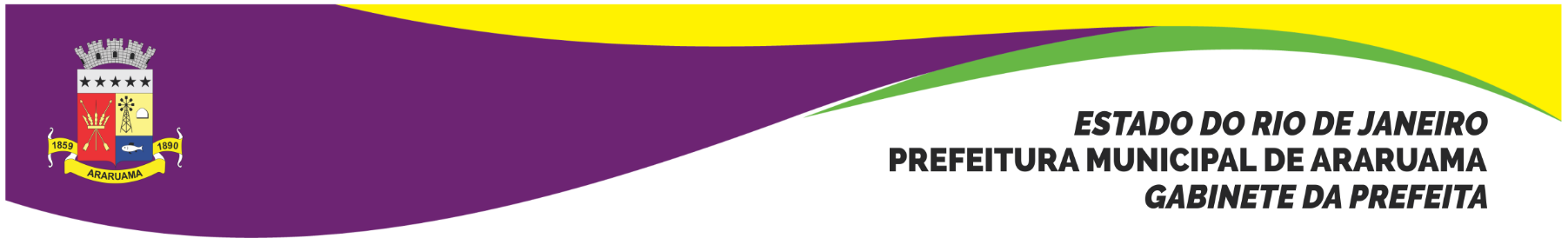 	DISPENSA     DE      LICITAÇÃO	RATIFICAÇÃO  Nº 002/2018 Com fulcro no que dispõe o inciso XXII do art. 24, da Lei Federal nº 8.666/93 e em conformidade com o parecer exarado pela Procuradoria Geral do Município, constante do processo administrativo municipal n° 112/2018, RATIFICO a dispensa de licitação para CERAL – COOP DE ELETRIFICAÇÃO RURAL DE ARARUAMA LTDA, no valor de R$ 800.000,00 (oitocentos mil reais).Gabinete do Prefeita, 02 de janeiro de 2018Lívia Bello“Lívia de Chiquinho”PrefeitaAC/c